Perhatikan gambar berikut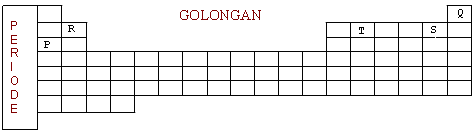 Diantara Konfigurasi elektron berikut, yang tepat  untuk unsur-unsur di dalam tabel periodik di atas adalah ....P: 1s2  2s2 2p6 3s2 3p6Q: 1s2  2s2 2p2 R: 1s2  2s2 2p6 3s1 S: 1s2  2s2 2p6 3s2 3p5 T: 1s2  2s2 2p6 3s2 3p6Diketahui unsur X mempunyai konfigurasi elektron = 2, 8, 18, 7. Dalam tabel periodik unsur, X terletak pada . . . .periode 3 dan golongan V A					  periode 7 dan golongan IAperiode 4 dan golongan IVAperiode 4 dan golongan VIIAperiode 4 dan golongan VADiketahui konfigurasi elektron unsur R, dan S, sebagai berikut:R	: 1s2  2s2  2p6  3s2  3p6   4s2S	: 1s2  2s2  2p6  3s2  3p5Jika P dan Q saling berikatan, maka rumus kimia dan jenis ikatan yang sesuai adalah ....RS dan ikatan ion					  RS2 dan ikatan ionR2S dan ikatan ionRS dan ikatan kovalenRS2 dan ikatan kovalen4,Pada pembuatan tahu dibutuhkan elektrolit yang dikenal dengan batu tahu (kalsium sulfat),       untuk menggumpalkan emulsi kedele.  Reaksi setara yang terjadi : Ca(OH)2  +  H2SO4	    →  CaSO4  +  2H2O       Jumlah atom yang benar pada batu tahu tersebut adalah.. .       A. 1 atom Ca, 1 atom S dan 4 atom O       B. 1 atom Ca, 2 atom S dan 2 atom O       C. 1 atom Ca, 2 atom O dan 2 atom H       D. 1 atom Ca, 2 atom O dan 4 atom H    E. 1 atom Ca, 4 atom S dan 4 atom O5.Berikut ini adalah data dari 3 zat tak dikenal :Dari data tersebut, jenis ikatan yang terdapat dalam senyawa A, B dan C berturut-turut adalah ... Kovalen polar, ion dan kovalen non polarKovalen polar, kovalen non polar dan ion Kovelen non polar, ion dan kovalen polarKovalen non polar, kovalen polar dan ionIon, kovalen polar dan Kovalen non polar6.Perhatikan gambar pengujian daya hantar beberapa larutan berikut ini!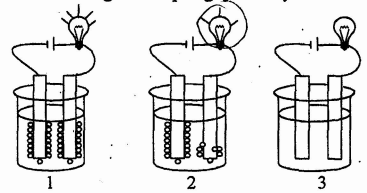 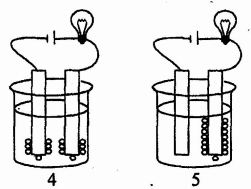 Larutan yang bersifat elektrolit kuat dan elektrolit lemah berturut-turut adalah ....1 dan 21 dan 31 dan 42 dan 32 dan 57.Berikut ini beberapa senyawa atau ion yang dapat membentuk penyangga 1. H3PO4 2. H2CO3	3. HCO3-4. HPO4 -2 Pasangan senyawa atau ion yang dapat membentuk larutan penyangga dalam ektra sel adalah ….1 dan 21 dan 32 dan 32 dan 43 dan 48. Dari hasil pengujian terhadap sampel air limbah A dan B dengan beberapa     indikator asam-basa, diperoleh data sebagai berikut:	Limbah yang memiliki derajat keasaman tertinggi dan terendah berturut-turut adalah….1 dan 2  2 dan 4  3 dan 54 dan 3  5 dan 1Sebanyak 20 mL larutan KOH dititrasi dengan larutan CH3COOH 0,1 M dengan menggunakan  indikator phenolftalein.  Data yang diperoleh sebagai berikut:     Massa KOH ( Mr = 56 ) yang terlibat pada proses titrasi tersebut adalah….        A. 0,014  gram        B. 0,056  gram        C. 0,140  gram        D. 1,400  gram        E.  2,800  gram10.Harga Ksp AgOH = 2 . 10-8.  Kelarutan AgOH dalam Sr(OH)2 0,4 M adalah ...2,5 . 10-8 M4,0.  10-8 M2,5 . 10-7 M4,0.  10-7 M8,0.  10-7 M11.Berapa pH dari larutan [Ba(OH)2] dengan kosentrasi 2 x 10-8 M?8 ,09,010 + log 2 10 - log 2 10 + log 412.Diketahui Ksp Ag2CrO4=10-12, berapa kelarutan Ag2CrO4 dalam AgNO3 0,1 M? 10-110-210-610-1010-1213.Sebanyak 100 mL larutan HCl 2 M direaksikan dengan 100 mL larutan NH3  2 M. Harga pH campuran yang terbentuk adalah ... ( Kb  NH3 = 10 -5 ; Kw = 10-14)579101214.PH campuran dari larutan 1 liter 0,1 mol HX dengan 1 liter 0,4 mol NaX adalah…. (Ka = 4 x 10-5 mol dm-3)  A. 5,6  B.  4        C. 5,4        D.  5        E. 4,4
15.Nitrogen oksida, NO, bereaksi dengan hidrogen membentuk dinitrogen oksida N2O dan uap air menurut persamaan:
2NO (g) + H2O (g) → N2O (g) + H2O (g).
Pengaruh konsentrasi NO dan H2 terhadap laju reaksi ditemukan sebagai berikut: 

Laju reaksi yang terjadi jika konsentrasi NO = 2 M dan konsentrasi H2 = 5 M adalah...(M.det−1)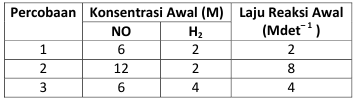 1/361/185/185/185/916.Berdasarkan data pada 25oC di bawah ini: 2NOCl(g) → 2 NO(g)+ Cl2(g) ΔH0= +75,56   kJ2NO(g) + O2(g) →  2NO2(g)   ΔH0= –113,06 kJ2 NO2(g)   →  N2O4(g)            ΔH0= –58,03    kJHarga perubahan entalpi untuk reaksi N2O4  + Cl2(g) →  2NOCl(g) + O2(g) pada 25 oC adalah…   – 246,65 kJ– 186,80 kJ– 85,52 kJ+95,53kJ+299 kJ17.Diketahui daftar energi ikatan:Perubahan entalpi reaksi: H2C = CH2(g) + Cl2(g)  →  ClH2C–CH2Cl(g) adalah....A.–155 kJ 		B.–254 kJ		C.+89 kJD.+177 kJE.+254 kJ18.Senyawa benzena dengan rumus struktur :                SO3H                                                                                               Cl	Memiliki nama … .Orto kloro asam benzoatm – kloro asam benzena sulfonatasam - o – kloro benzena sulfonat para kloro benzena sulfonat asam – p – benzena sulfonat  19.Perhatikan rumus struktur  berikut !                            O      CH3 – CH2 – C - O –H            Isomer fungsi dari senyawa tersebut adalah....metil etanoat2 - propanonasam propanoatpropanal2 – propanol20.Berikut ini merupakan beberapa jenis polimer :PolipropenaPVCDakronKaret AlamTeflonPolimer yang terbuat dari monomer dengan rumus CF2=CF2 terdapat pada nomor … .1 2  3 4 521.Tabel berikut berisi data tentang polimer:Pasangan data yang ketiganya berhubungan dengan tepat adalah… .1 dan 21 dan 42 dan 32 dan 43 dan 422.Suatu senyawa mempunyai rumus molekul C2H6O, bereaksi dengan natrium menghasilkan gas hidrogen. Kemungkinan gugus fungsi dalam senyawa itu adalah . . . .A.−OH						 B.−COOH				C.−OH atau −CHOD.−O−	E.−OH atau −COOH23.Dari percobaan pengujian bahan makanan diperoleh data percobaan sebagai berikut:Protein yang mengandung belerang dan inti benzena adalah . . . .A.putih telur dan gelatin				B.susu dan putih telur				C.gelatin dan agar-agarD.agar-agar dan kapasE.kapas dan susu24.Perhatikan persamaan reaksi berikut !        (1)   CH2=CH2  +  HCl                 CH3- CH2Cl        (2)   CH4    +    Cl2              CH3Cl   +    HClJenis reaksi yang terdapat pada persamaan reaksi  tersebut berturut-turut  adalah … .adisi dan eliminasiadisi dan substitusieliminasi dan adisisubstitusi dan adisi substitusi dan eliminasi25. Perhatikan data hasil uji karbohidrat berikut :        Pasangan yang tepat antara jenis karbohidrat , pereaksi dan hasil pengamatan ditunjukkan oleh nomor .....1 dan 2                                1 dan 3                                 2 dan 42 dan 54 dan 526.Beberapa contoh penerapan sifat koloid dalam kehidupan sehari-hari :Pengobatan sakit perut dengan noritProses cuci darah pada penderita gagal ginjalPembentukan delta di muara sungaiPenghilangan bau badan dengan deodorantPenerapan sifat adsorpsi dan dialisis berturut-turut ditunjukkan oleh nomor ... .1 dan 21 dan 32 dan 32 dan 43 dan 427.Berikut ini merupakan beberapa jenis monomer :       1.CH2 = CH22.CH2 = CH – CH3        3.C6H5 – CH =CH2       4.CF2 = CF2        5.CHCl = CH2Polivinilklorida ( PVC ) merupakan polimer yang terbentuk dari monomer yang terdapat pada  nomor … .          A 1           B. 2           C.3          D.4          E.528.Apabila kita sakit perut yang disebabkan oleh bakteri maka kita dianjurkan untuk minum obat  norit seperti pada gambar di bawah : 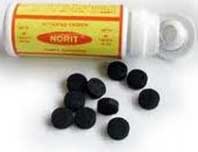      Prinsip kerja norit dalam menyembuhkan sakit perut merupakan penerapan dari sifat   koloid ....efek tyndal gerak brown adsorbsielektroforesiskoagulasi29.Alkil alkanoat atau ester dapat dihasilkan dari reaksi asam alkanoat dengan alkanol. Jika  diketahui reaksi : CH3COOH + C2H5OH --> Ester + H2O      Maka ester yang dihasilkan adalah .... CH3COOC2H5CH3COC2H5C2H5COOCH3CH3COOC2H5OHCH3OOC2H530.Dari diagram berikut ini :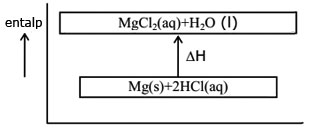        Dari percobaan dibuat diagram tingkat energi, dapat disimpulkan : 1.reaksinya merupakan reaksi eksoterm2.reaksinya merupakan reaksi endoterm3.H positif4.H negative      Pernyataan yang benar adalah ....1 dan 31 dan 42 dan 32 dan 4tidak ada perubahan  H31.Ketapan kesetimbangan merupakan harga perbandingan antara perkalian konsentrasi zat-      zat produk dengan perkalian konsentrasi zat-zat reaktan, masing-masing dipangkatkan koefisiennya. Jika dalam bejana 10 liter dimasukkan 5 mol HI terurai menurut reaksi:   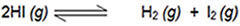      Pada saat setimbang terdapat 2 mol HI, maka harga Kc adalah.... 0,50,0560,0590,070,0832.Persamaan reaksi berikut : 2NO(g) + Cl2 (g)  2 NOCl(g)  ∆H = + 105,2 kJ/mol     Pernyataan yang benar apabila suhu diperbesar adalah... .reaksi bergeser kearah gas NOCl, harga K semakin besarreaksi bergeser kearah gas NO, harga K semakin kecil .gas NOCl semakin banyak, harga K semakin kecil.gas NO semakin banyak, harga K semakin besar.gas NO semakin banyak, harga K tetap.33.Sejumlah arus listrik dialirkan melalui 2 jenis larutan dalam rangkaian seri, sesuai gambar berikut: Jika dalam sel A dihasilkan 32,5 gram seng, maka massa perak yang dihasilkan  dalam sel B adalah ... .   (Ar Zn = 65 g/mol dan Ag = 108 g/mol)34.Perhatikan tabel berikut:Berdasarkan data diatas warna dari  CoCl3, KMnO4 dan K2Cr2O7 adalah... .merah muda, ungu dan hijaubiru, ungu, dan jinggabiru, hijau dan jinggaMerah muda, hijau dan hijaubiru, ungu dan hijau 35. Harga konstanta kesetimbangan Kp untuk reaksi:             2NO2 (g)   <-->   2NO (g) + O2 (g) adalah 158  pada 1000K. Maka tekanan oksigen jika diketahui  PNO2 = 0.200 atm dan PNO = 0.300 atm adalah . . . .35,55 atm355,5 atm7,022 atm70,22 atm702,2 atm36.Korosi merupakan proses elektrokimia. Pada korosi besi, bagian tertentu dari besi itu berlaku sebagai anode. Reaksi yang terjadi di anoda yaitu . . .Fe(s  )                                           <-->    Fe2+(aq) + 2eFe2+(aq) + 2e                             <-->     Fe(s)O2(aq) + 4H+(aq) + 4e               <-->    2H2O(l)2H2O(l)                                         <-->    O2(g) + 4H+(aq) + 4eFe2+(aq) + O2(g)+ 4H+ + 6e       <-->   2H2O(l)+Fe(s)37.Jika alumunium ditembak dengan partikel neutron, akan terjadi isotop natrium radioaktif sesuai   reaksi :                        13Al27 + n → 11Na24 + x,         x adalah ...Partikel betaSinar gammaPartikel alphaElektron	Partikel neutron38.Berikut ini adalah beberapa mineral yang terdapat di alam berikut unsur yang dikandungnya: Pasangan mineral yang berhubungan dengan tepat adalah….1 dan 21 dan 32 dan 33 dan 44 dan 539.Dua buah unsur memiliki notasi  16 Y dan  9T   Jika kedua unsur tersebut berikatan secara oktet, maka rumus senyawa dan bentuk molekul yang paling tepat adalah… .40.Diketahui harga potensial reduksi dua buah logam :R3+ + 3e  R (s)	E0  = + 1,42 volt S2+ + 2e  S (s)  	E0 = + 0,80 volt      Harga potensial sel volta untuk reaksi S(s)+ R3+(aq)→ S2+ (aq) + R (s) adalah... .+ 0,62 volt+ 1,02 volt+ 1,36 volt+ 2,03 volt+ 2,71 voltSenyawaDaya hantar listrik dalam larutanTitik didihTitik lelehA-65 oC5oCB+> 500 oC> 400 oCC+80 oC10 oCIndikatorTrayek pHPerubahan WarnaWarna Larutan Warna Larutan Warna Larutan Warna Larutan Warna Larutan IndikatorTrayek pHPerubahan Warnalimbah 1lilimbah 2limbah3Limbah 4Limbah 5Metil Merah4,2 – 6,3Merah - kuningkuningjinggakuningmerahkuningBrom Tymol Biru6.0 – 7,6Kuning - BiruhijauhijaubirukuningbiruPhenolphtalein8,3 – 10,0Tidak berwarna - MerahTidak berwarnaTidak berwarnamerahTidak berwarnaTidak berwarnaTitrasi ke123Volume KOH (mL)Volume CH3COOH (mL)       20       25         20         26          20          24C – C 347 kJ mol–1C = C 612 kJ mol–1C – Cl 331 kJ mol–1C – H 414 kJ mol–1Cl – Cl 242 kJ mol–1No.MonomerPolimerReaksi Polimerisasi1.Asam Adipat dan HeksametilendiaminaNilon 66Adisi2.Vinil KloridaPVCKondensasi3.StirenaPolistirenaAdisi4.GlukosaAmilum KondensasiNo.Bahan makanan yang diujiHasil uji BiuretHasil uji Pb asetatHasil uji Xantoproteat1.2.3.4.5.Putih telurSusuGelatinAgar-agarKapasBerwarna unguBerwarna unguBerwarna unguBerwarna hijauBerwarna biruBerwarna hitamBerwarna hitamTidak berwarnaTak berubah warnaTak berubah warnaBerwarna jinggaBerwarna jinggaBerwarna kuningBerwarna jinggaTidak berwarnaNoJenis karbohidratPereaksiPengamatan1MaltosaBenedictEndapan merah bata2SukrosaFehlingTidak berubah warna3GlukosaTollensTidak menghasilkan cermin perak4GalaktosaIodinMenghasilkan warna biru5LaktosaMolischTidak berubah warnaIon UnsurCo2+Co3+Mn6+Mn7+Cr3+Cr6+WarnaMerah MudaBiruHijauUnguHijauJinggaNoUnsurMineral1MagnesiumHematit2NikelKriolit3BesiPyrit 4AluminiumBauksit5TembagaPentlanditOptionRumus SenyawaBentuk MolekulAYT3∆ datarBYT5∆ bipiramidCYT3∆ piramidDYT2Huruf VEYT4Tetrahedral